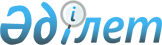 Об утверждении форм налоговых заявлений
					
			Утративший силу
			
			
		
					Приказ Министра финансов Республики Казахстан от 30 декабря 2008 года № 634. Зарегистрирован в Министерстве юстиции Республики Казахстан 31 декабря 2008 года № 5455. Утратил силу приказом Министра финансов Республики Казахстан от 30 декабря 2011 года № 687

      Сноска. Утратил силу приказом Министра финансов РК от 30.12.2011 № 687 (вводится в действие с 01.01.2012).      В соответствии с Кодексом Республики Казахстан «О налогах и других обязательных платежах в бюджет» (Налоговый кодекс) ПРИКАЗЫВАЮ: 



      1. Утвердить формы следующих налоговых заявлений: 



      1) о проведении документальной проверки согласно приложению 1 к настоящему приказу; 



      2) о прекращении деятельности согласно приложению 2 к настоящему приказу; 



      3) налогоплательщика (налогового агента) об отзыве налоговой отчетности согласно приложению 3 к настоящему приказу; 



      4) о продлении срока представления налоговой отчетности согласно приложению 4 к настоящему приказу; 



      5) о приостановлении (продлении, возобновлении) представления налоговой отчетности согласно приложению 5 к настоящему приказу; 



      6) на возврат уплаченного подоходного налога из бюджета или условного банковского вклада на основании международного договора об избежании двойного налогообложения согласно приложению 6 к настоящему приказу; 



      7) на получение подтверждения налогового резидентства согласно приложению 7 к настоящему приказу; 



      8) на получение справки о суммах полученных доходов из источников в Республике Казахстан и удержанных (уплаченных) налогов согласно приложению 8 к настоящему приказу; 



      9) на применение специального налогового режима на основе патента согласно приложению 9 к настоящему приказу; 



      10) о прекращении применения специального налогового режима на основе патента согласно приложению 10 к настоящему приказу; 



      11) на применение специального налогового режима на основе упрощенной декларации согласно приложению 11 к настоящему приказу; 



      12) о прекращении применения специального налогового режима на основе упрощенной декларации согласно приложению 12 к настоящему приказу; 



      13) на применение специального налогового режима для крестьянских или фермерских хозяйств согласно приложению 13 к настоящему приказу; 



      14) о прекращении применения специального налогового режима для крестьянских или фермерских хозяйств согласно приложению 14 к настоящему приказу; 



      15) на применение специального налогового режима для юридических лиц-производителей сельскохозяйственной продукции и сельских потребительских кооперативов согласно приложению 15 к настоящему приказу; 



      16) о прекращении применения специального налогового режима для юридических лиц-производителей сельскохозяйственной продукции и сельских потребительских кооперативов согласно приложению 16 к настоящему приказу; 



      17) о постановке на регистрационный учет согласно приложению 17 к настоящему приказу; 



      18) о снятии с регистрационного учета согласно приложению 18 к настоящему приказу; 



      19) о регистрационном учете индивидуального предпринимателя, частного нотариуса, адвоката согласно приложению 19 к настоящему приказу; 



      20) о регистрационном учете по налогу на добавленную стоимость согласно приложению 20 к настоящему приказу; 



      21) о регистрационном учете электронного налогоплательщика согласно приложению 21 к настоящему приказу; 



      22) о регистрационном учете по производству, оптовой и (или) розничной реализации бензина (кроме авиационного), дизельного топлива согласно приложению 22 к настоящему приказу; 



      23) о регистрационном учете по производству и (или) оптовой реализации табачных изделий согласно приложению 23 к настоящему приказу; 



      24) о регистрационном учете по производству этилового спирта и (или) алкогольной продукции, оптовой и (или) розничной реализации алкогольной продукции согласно приложению 24 к настоящему приказу; 



      25) о регистрационном учете по игорному бизнесу согласно приложению 25 к настоящему приказу; 



      26) о регистрационном учете объектов, облагаемых фиксированным налогом согласно приложению 26 к настоящему приказу; 



      27) о возврате превышения налога на добавленную стоимость согласно приложению 27 к настоящему приказу; 



      28) о возврате налога на добавленную стоимость, уплаченного по товарам, работам, услугам, приобретаемым за счет средств гранта, согласно приложению 28 к настоящему приказу; 



      29) для получения сведений об отсутствии и (или) наличии налоговой задолженности, задолженности по обязательным пенсионным взносам и социальным отчислениям согласно приложению 29 к настоящему приказу; 



      30) на получение выписки из лицевого счета налогоплательщика (налогового агента) о состоянии расчетов с бюджетом по исполнению налогового обязательства согласно приложению 30 к настоящему приказу; 



      31) на проведение зачета и возврата налогов, других обязательных платежей, пеней и штрафов согласно приложению 31 к настоящему приказу; 



      32) о постановке контрольно-кассовой машины на учет в налоговом органе согласно приложению 32 к настоящему приказу; 



      33) о снятии с учета контрольно-кассовой машины согласно приложению 33 к настоящему приказу; 



      34) об исполнении обязательств, возникающих при эксплуатации контрольно-кассовой машины согласно приложению 34 к настоящему приказу; 



      35) о включении модели контрольно-кассовой машины в государственный реестр согласно приложению 35 к настоящему приказу; 



      36) о регистрационном учете по организации, проведению лотереи и реализации лотерейных билетов согласно приложению 36 к настоящему приказу;



      37) о регистрационном учете по производству, сборке (комплектации) подакцизных товаров, предусмотренных подпунктом 6) статьи 279 Налогового кодекса, согласно приложению 38 к настоящему приказу.

      Сноска. Пункт 1 с изменениями, внесенными приказом Министра финансов РК от 17.09.2010 № 465 (вводится в действие со дня первого официального опубликования).



      2. Признать утратившими силу некоторые нормативные правовые акты Республики Казахстан согласно приложению 37 к настоящему приказу. 



      3. Налоговому комитету Министерства финансов Республики Казахстан (Ергожин Д.Е.) обеспечить государственную регистрацию настоящего приказа в Министерстве юстиции Республики Казахстан. 



      4. Настоящий приказ вводится в действие со дня первого официального опубликования и распространяется на отношения, возникающие с 1 января 2009 года.        Министр финансов 

      Республики Казахстан                       Б. Жамишев 

Приложение 1 утверждено    

приказом Министра финансов   

Республики Казахстан      

от 30 декабря 2008 года № 634 _________________________________ 

(наименование налогового органа)  

Налоговое заявление 

о проведении документальной проверки __________________________________________________________________ 

(Ф.И.О. (наименование) индивидуального предпринимателя, адвоката, 

частного нотариуса/наименование юридического лица) РНН ______________________________ 

ИИН/БИН (при его наличии ) _______________________________       В соответствии со статьями 37, 41, 42 Кодекса Республики 

Казахстан «О налогах и других обязательных платежах в бюджет» 

(Налоговый кодекс) в связи с прекращением деятельности (ликвидацией) 

прошу произвести документальную проверку. _____________________________________________________/______________/ 

        (Ф.И.О. индивидуального предпринимателя,         (подпись) 

       адвоката, частного нотариуса/руководителя 

               ликвидационной комиссии) «____» ___________20____г. 

(дата подачи заявления)     

      Вниманию пользователей! 

      Графические формы налоговых заявлений (приложения 2 - 36, 38) в базе данных "Закон" не приводятся, при необходимости их можно получить на электронном носителе в РЦПИ.      Сноска.

      1. Форма налогового заявления налогоплательщика (налогового агента) об отзыве налоговой отчетности (приложение 3) в редакции приказа Министра финансов РК от 30.12.2009 № 585 (порядок введения в действие см. п. 3).

      2. Форма налогового заявления о регистрационном учете по производству этилового спирта и (или) алкогольной продукции, оптовой и (или) розничной реализации алкогольной продукции (приложение 24) в редакции приказа Министра финансов РК от 17.09.2010 № 465 (вводится в действие со дня первого официального опубликования).

Приложение 37        

к приказу Министра финансов 

Республики Казахстан    

от 30 декабря 2008 года № 634  

Перечень утративших силу некоторых нормативных правовых 

актов Республики Казахстан 

      1. Приказ и.о. Министра государственных доходов Республики Казахстан от 22 февраля 2002 года № 279 «Об утверждении Правил государственной регистрации и регистрационного учета налогоплательщиков Республики Казахстан» (зарегистрированный в Реестре государственной регистрации нормативных правовых актов за № 1826). 



      2. Приказ Председателя Налогового комитета Министерства финансов Республики Казахстан от 27 февраля 2003 года № 101 «Об утверждении Правил формирования Государственного реестра контрольно-кассовых машин с фискальной памятью, разрешенных к использованию на территории РК». 



      3. Приказ Председателя Налогового Комитета Министерства финансов Республики Казахстан от 25 декабря 2006 года № 657 «Об утверждении форм заявлений и патентов, предусмотренных специальными налоговыми режимами» (зарегистрированный в Реестре государственной регистрации нормативных правовых актов за № 4513, опубликованный в «Юридической газете» от 9 февраля 2007 года № 21 (1224). 



      4. Приказ Председателя Налогового комитета Министерства финансов Республики Казахстан от 29 декабря 2006 года № 666 «Об утверждении формы заявления о временном приостановлении деятельности индивидуального предпринимателя, частного нотариуса, адвоката» (зарегистрированный в Реестре государственной регистрации нормативных правовых актов за № 4538, опубликованный в «Юридической газете» от 28 февраля 2007 года № 31 (1234). 



      5. Приказ Председателя Налогового комитета Министерства финансов Республики Казахстан от 25 марта 2007 года № 157 «Об утверждении Правил постановки на учет по налогу на добавленную стоимость, снятия с учета по налогу на добавленную стоимость, выдачи, замены, аннулирования и приостановления действия свидетельства о постановке на учет по налогу на добавленную стоимость» (зарегистрированный в Реестре государственной регистрации нормативных правовых актов за № 4605, опубликованный в Бюллетене нормативных правовых актов, май 2007, № 5, ст. 253). 



      6. Приказ Министра финансов Республики Казахстан от 8 июля 2008 года № 318 «Об утверждении Правил электронного обмена информацией между органами налоговой службы и налогоплательщиками (налоговыми агентами)» (зарегистрированный в Реестре государственной регистрации нормативных правовых актов за № 5281, опубликованный в «Юридической газете» от 19 сентября 2008 года № 143 (1543). 
					© 2012. РГП на ПХВ «Институт законодательства и правовой информации Республики Казахстан» Министерства юстиции Республики Казахстан
				